Your recent request for information is replicated below, together with our response.How many police officers and police staff were assigned to your Rural Crime Team, in FTE, as of the following dates a. 31st December 2023b. 31st December 2022c. 31st December 2021 In response, I would advise that our National Rural & Acquisitive Crime Unit encompasses Acquisitive crime in addition to Rural crime.For each of the 3 years mentioned in your request, the following Officer and staff numbers cover Rural and Acquisitive Crime Prevention:1 Inspector1 Sergeant 3 Police Constables1 Police Staff memberIf you require any further assistance, please contact us quoting the reference above.You can request a review of this response within the next 40 working days by email or by letter (Information Management - FOI, Police Scotland, Clyde Gateway, 2 French Street, Dalmarnock, G40 4EH).  Requests must include the reason for your dissatisfaction.If you remain dissatisfied following our review response, you can appeal to the Office of the Scottish Information Commissioner (OSIC) within 6 months - online, by email or by letter (OSIC, Kinburn Castle, Doubledykes Road, St Andrews, KY16 9DS).Following an OSIC appeal, you can appeal to the Court of Session on a point of law only. This response will be added to our Disclosure Log in seven days' time.Every effort has been taken to ensure our response is as accessible as possible. If you require this response to be provided in an alternative format, please let us know.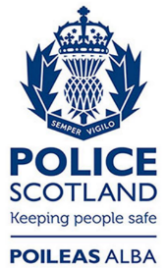 Freedom of Information ResponseOur reference:  FOI 24-0318Responded to:  21 February 2024